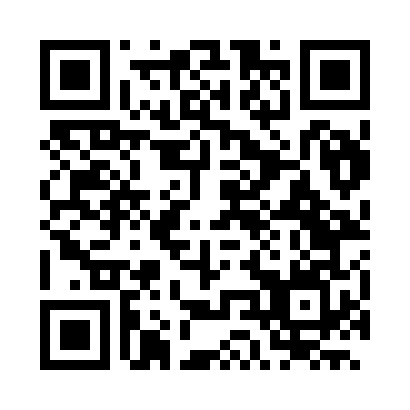 Prayer times for Ubaitaba, BrazilWed 1 May 2024 - Fri 31 May 2024High Latitude Method: NonePrayer Calculation Method: Muslim World LeagueAsar Calculation Method: ShafiPrayer times provided by https://www.salahtimes.comDateDayFajrSunriseDhuhrAsrMaghribIsha1Wed4:345:4711:342:545:226:302Thu4:345:4711:342:535:216:303Fri4:345:4711:342:535:216:304Sat4:345:4711:342:535:206:295Sun4:345:4811:342:535:206:296Mon4:345:4811:342:525:206:297Tue4:355:4811:342:525:196:298Wed4:355:4811:342:525:196:289Thu4:355:4911:342:525:196:2810Fri4:355:4911:342:525:186:2811Sat4:355:4911:342:515:186:2812Sun4:355:4911:342:515:186:2813Mon4:365:5011:342:515:186:2714Tue4:365:5011:342:515:176:2715Wed4:365:5011:342:515:176:2716Thu4:365:5011:342:515:176:2717Fri4:365:5111:342:515:176:2718Sat4:365:5111:342:515:166:2719Sun4:375:5111:342:505:166:2720Mon4:375:5211:342:505:166:2721Tue4:375:5211:342:505:166:2622Wed4:375:5211:342:505:166:2623Thu4:375:5211:342:505:166:2624Fri4:385:5311:342:505:156:2625Sat4:385:5311:342:505:156:2626Sun4:385:5311:342:505:156:2627Mon4:385:5411:352:505:156:2628Tue4:395:5411:352:505:156:2629Wed4:395:5411:352:505:156:2630Thu4:395:5511:352:505:156:2631Fri4:395:5511:352:505:156:26